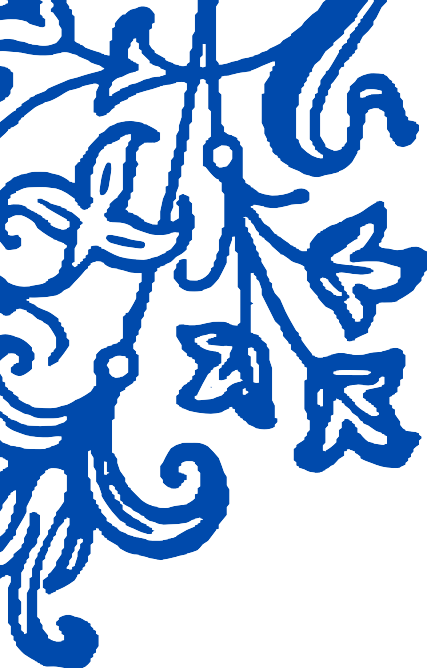 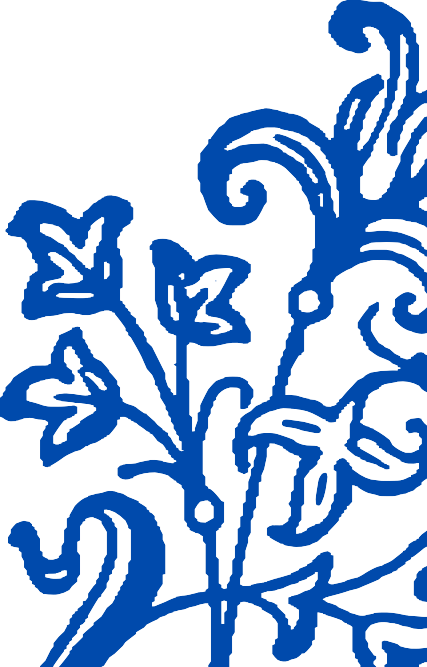 Draga barunice Charlotte Castelli-Glembaj,Moram priznati da sam zgrožena vašim ponašanjem… Ne želite prihvatiti odgovornost za loša djela koja ste učinili. Ni krivu ni dužnu staricu slučajno ste pregazili kočijom. Međutim, još više me razočaralo to što ste njezinu kćer izbacili kada vas je došla moliti za pomoć. Samo se sjetite da ste i vi bili na njezinom mjestu. Imali ste sreće. Vaš sadašnji muž prihvatio Vas je kada nitko nije ni htio čuti za vas. Znam da život nije lagan, ali to ne opravdava vaše ponašanje.Najviše me razočarala činjenica da varate svoga muža s njegovim vlastitim sinom. I ne samo to, nego se uopće ne brinete o njemu. Ovako mu zahvaljujete. Znam da Vam je samo novac na pameti i da ste se udali za baruna zbog ljubavi prema novcu, ali sve ima svoje granice. Kao Vaša stara i dobra prijateljica savjetujem Vam da se malo smirite i postanete svjesni činjenice da možete ostati bez svega ako barun sazna za vaše grijehe.U svakom čovjeku ima dobrote, samo je treba pronaći. Nadam se da ćete uspjeti.S ljubavlju, Vaša PI